ΠΡΟΣ: Τον Υπουργό της Δικαιοσύνης, κ. Σωτήρη Χατζηγάκη.ΚΟΙΝ: Γεν. Γραμματέα του Υπ. Δικαιοσύνης, κ. Κωνσταντίνο Γκλέτσο.ΣΥΝΑΡΜΟΔΙΑ ΥΠΟΥΡΓΕΙΑ: ΟΙΚΟΝΟΜΙΚΩΝ ΚΑΙ ΕΣΔΔΑ. ΘΕΜΑ: ΑΙΤΗΜΑΤΑ – ΔΙΕΚΔΙΚΗΤΙΚΟ ΠΛΑΙΣΙΟ ΣΥΜΦΩΝΑ ΜΕ ΟΜΟΦΩΝΗ ΑΠΟΦΑΣΗ ΤΟΥ ΠΡΟΣΦΑΤΟΥ ΣΥΝΕΔΡΙΟΥ ΤΗΣ Ο.Δ.Υ.Ε.ΠΟΥ ΕΓΙΝΕ ΣΤΟ ΛΟΥΤΡΑΚΙ ΚΟΡΙΝΘΙΑΣ 14 & 15 ΙΟΥΝΙΟΥ 2007.ΕΠΙ ΜΕΡΟΥΣ ΑΙΤΗΜΑ ΣΥΝΘΗΚΩΝ ΕΡΓΑΣΙΑΣ: ΠΡΟΣΛΗΨΕΙΣ ΔΙΚΑΣΤΙΚΩΝ ΥΠΑΛΛΗΛΩΝΣχετικά: Αρ. Πρωτ. 48 & 48Α/26/9/2007 έγγραφα ΟΔΥΕΚύριε Υπουργέ,Διεκδικούμε: Κάλυψη όλων των κενών οργανικών θέσεων στη γραμματεία των δικαστηρίων και έμμισθων υποθηκοφυλακείων και κτηματολογικών γραφείων. Επισημαίνουμε δε ότι, αν συνυπολογιστούν όχι μόνο τα λειτουργικά κενά των ως άνω υπηρεσιών αλλά και η συνεχής ΑΥΞΗΣΗ της ύλης και του όγκου εργασίας τους, (οι) προσλήψεις επιβάλλεται να γίνουν ΑΜΕΣΑ, ιδιαίτερα σε ορισμένες Δικαστικές Υπηρεσίες  οι οποίες λειτουργούν χάρη και μόνο στην αυταπάρνηση των υπηρετούντων Δικαστικών Υπαλλήλων. Ειδικότερα διεκδικούμε, άμεση  πρόσληψη των 572 δικαστικών υπαλλήλων, σύμφωνα με την προ δεκαοκταμήνου [18μήνου] έγκριση πιστώσεων και τις προκηρύξεις που έχουν γίνει ή εκκρεμεί να γίνουν από το ΑΣΕΠ. Και έκδοση Πράξης Υπουργικού Συμβουλίου για επιπλέον προσλήψεις τουλάχιστον σύμφωνα με το πρόσφατο έγγραφο του Υπουργείου Δικαιοσύνης. Αναλυτικά: ΚΑΘΥΣΤΕΡΕΙ ΥΠΕΡΒΟΛΙΚΑ Η ΔΙΑΔΙΚΑΣΙΑ ΠΡΟΣΛΗΨΗΣ ΕΠΙΜΕΛΗΤΩΝ ΚΑΙ ΓΡΑΜΜΑΤΕΩΝ ΣΤΑ ΔΙΚΑΣΤΗΡΙΑ ΚΑΙ ΤΑ ΥΠΟΘΗΚΟΦΥΛΑΚΕΙΑ ΤΩΝ ΟΠΟΙΩΝ ΟΙ ΠΙΣΤΩΣΕΙΣ ΕΧΟΥΝ ΕΓΚΡΙΘΕΙ ΑΠΟ ΤΟΝ ΙΟΥΛΙΟ 2006. ΚΑΘΥΣΤΕΡΕΙ ΕΠΙΣΗΣ Η ΕΓΚΡΙΣΗ ΠΙΣΤΩΣΕΩΝ ΓΙΑ ΕΠΙΠΛΕΟΝ ΠΡΟΣΛΗΨΕΙΣ ΠΟΥ ΕΧΕΙ ΖΗΤΗΘΕΙ ΑΠΟ ΤΟ ΥΠΟΥΡΓΕΙΟ ΔΙΚΑΙΟΣΥΝΗΣ ΑΠΟ ΤΗΝ ΑΡΧΗ ΤΟΥ 2007. Επισημαίνουμε ότι ο αριθμός των υπό πρόσληψη δικαστικών υπαλλήλων εκμηδενίζεται σχεδόν εάν υπολογιστεί ο αριθμός των υπαλλήλων που αποχωρούν ετησίως αναγκαστικά ή προαιρετικά. Επισυνάπτουμε αναλυτική μελέτη για τον αριθμό των ως άνω υπαλλήλων που παραιτήθηκαν τα έτη 2004 και 2005.ΜΕΛΕΤΗ ΓΙΑ ΑΡΙΘΜΟ ΥΠΑΛΛΗΛΩΝ ΠΟΥ ΑΠΟΧΩΡΟΥΝ ΑΠΟ ΤΗΝ ΥΠΗΡΕΣΙΑ ΑΝΑ ΕΤΟΣΑθήνα, 17 Ιουνίου 2005,Αρ. Πρωτ. 113/2005Προς: κ. Υπουργό της Δικαιοσύνης, κ. Αναστάση Παπαληγούρα.ΚΟΙΝΟΠΟΙΗΣΗ: 1. κ.Υπουργό ΕΣ.Δ.Δ.Α κ. Προκόπη Παυλόπουλο, 2. κ. Υφυπουργό ΕΣΔΔΑ κ. Απόστολο Ανδρεουλάκο, 3. κ. Υφυπουργό Οικονομίας & Οικονομικών, κ. Πέτρο Δούκα, 4. κ. Γενικό Γραμματέα Υπουργείου της Δικαιοσύνης, κ. Παναγιώτη Πανούρη.ΘΕΜΑ: «Μελέτη για αριθμό δικαστικών υπαλλήλων οι οποίοι αποχωρούν από την Υπηρεσία για οποιοδήποτε λόγο και αιτία»Κύριε  Υπουργέ,          Ύστερα από δικό σας αίτημα (που μας υποβάλατε κατά τη συνάντησή μας την Πέμπτη 9 Ιουνίου 2005) σας κοινοποιούμε την ως άνω μελέτη με στοιχεία ανά έτος, τομέα, κλάδο και λόγο αποχώρησης από την Υπηρεσία σημαντικού αριθμού δικαστικών υπαλλήλων.          (Σας ενημερώνουμε δε ότι η Ομοσπονδία μας επεξεργάζεται (εκτός των άλλων και) μελέτη ανά δικαστική υπηρεσία με αριθμητικά στοιχεία ανά έτος γέννησης και πρόσληψης των υπηρετούντων δικαστικών υπαλλήλων, η οποία εκτιμούμε ότι θα συμβάλλει στον προγραμματισμό προσλήψεων).          Από τα στοιχεία που υπάρχουν και μας χορηγήθηκαν από την αρμόδια Διεύθυνση του Υπουργείου Δικαιοσύνης, προκύπτει ότι ο αριθμός όσων αποχωρούν αναγκαστικά (λόγω συμπλήρωσης των προϋποθέσεων που προβλέπουν οι νόμοι για την ασφάλιση και τη συνταξιοδότηση) είναι περίπου ίσος με τον αριθμό των υπαλλήλων που αποχωρούν από την Υπηρεσία για οποιοδήποτε άλλο λόγο!!           Οι ως άνω λόγοι σε συνδυασμό με τον μεγάλο αριθμό των κενών οργανικών θέσεων δικαστικών υπαλλήλων και τη συνεχή αύξηση της δικαστηριακής ύλης και την μεγάλη απόσταση ανάμεσα στο χρόνο προκήρυξης και στο χρόνο πρόσληψης, καθιστούν αναγκαία και επιτακτική την προκήρυξη διαγωνισμού εντός του 2005 για την πρόσληψη τουλάχιστον 325 δικαστικών υπαλλήλων στα Δικαστήρια, τις Εισαγγελίες και τα Υποθηκοφυλακεία, και τον προγραμματισμό για την προκήρυξη διαγωνισμού εντός του 2006 για την πρόσληψη άλλων 600 τουλάχιστον υπαλλήλων.          Επισημαίνουμε ότι οι κενές οργανικές θέσεις ανέρχονται σε 2000 περίπου. (Με στοιχεία του Αυγούστου του 2004, σε σύνολο 8962 οργανικών θέσεων υπηρετούν μόνο 7000 περίπου (ποσοστό 22%), χωρίς να συνυπολογιστούν οι αποχωρήσαντες από το Δεκέμβριο 2004 μέχρι σήμερα και όσοι θα αποχωρήσουν μέχρι 31/12/2005).          Το γεγονός αυτό έχει δημιουργήσει ανυπόφορες έως τραγικές συνθήκες εργασίας σε ορισμένα δικαστήρια της χώρας, όπως π.χ. στα νησιά του Ιονίου, τη Χαλκιδική, τη Θήβα, την Κρήτη, στα νησιά του Αιγαίου, την Κόρινθο, την Καλαμάτα, την Κοζάνη, τα Υποθηκοφυλακεία κ.ά. (Σας κοινοποιήσαμε ήδη σχετικό υπόμνημα της Ένωσης Δικαστικών Υπαλλήλων του Ν. Ζακύνθου).ΠΑΡΑΙΤΗΣΕΙΣ - ΑΠΟΧΩΡΗΣΕΙΣ ΔΙΚΑΣΤΙΚΩΝ ΥΠΑΛΛΗΛΩΝ ΑΝΑ ΤΟΜΕΑ, ΚΛΑΔΟ, ΕΤΟΣ ΚΑΙ ΑΙΤΙΑ ΑΠΟΧΩΡΗΣΗΣΑ. ΠΟΛΙΤΙΚΑ ΚΑΙ ΠΟΙΝΙΚΑ ΔΙΚΑΣΤΗΡΙΑ ΚΑΙ ΕΙΣΑΓΓΕΛΙΕΣ1. Παραιτήσεις – Αποχωρήσεις Γραμματέων ανά αιτία και ανά έτος:2. Παραιτήσεις – Αποχωρήσεις Επιμελητών Δικαστηρίων ανά αιτία και ανά έτος:Β. ΔΙΟΙΚΗΤΙΚΑ ΔΙΚΑΣΤΗΡΙΑ 1. Παραιτήσεις – Αποχωρήσεις Γραμματέων ανά αιτία και ανά έτος:2. Παραιτήσεις – Αποχωρήσεις Επιμελητών Δικαστηρίων ανά αιτία και ανά έτος:ΓΕΝΙΚΟ ΣΥΝΟΛΟ ΑΠΟΧΩΡΗΣΑΝΤΩΝΠαραθέτουμε αυτούσιο απόσπασμα από τηνΟμιλίαΤου Υπουργού Δικαιοσύνηςκ. Αναστάση Παπαληγούραστο Συνέδριο της Ομοσπονδίας Δικαστικών Υπαλλήλων Λουτράκι, 14-06-2007«Μόλις προ ολίγων ημερών εγκρίθηκε από το Υπουργείο Οικονομίας η δαπάνη της πρόσληψης άλλων 850 δικαστικών υπαλλήλων για το 2008. Αποτελεί δέσμευση … και έτσι συνολικά, περίπου τέτοια εποχή του χρόνου, θα έχουμε 1600 νέους υπαλλήλους.»Διεκδικούμε επίσης να γίνεται ετήσιος προγραμματισμός προσλήψεων για την κάλυψη των κενών οργανικών θέσεων στα Δικαστήρια και τα Έμμισθα Υποθηκοφυλακεία, σύμφωνα και με τη διαδικασία που προβλέπεται από τον Κώδικα Δικαστικών Υπαλλήλων.Με εκτίμηση,Για το Δ.Σ. της Ο.Δ.Υ.Ε.ΟΜΟΣΠΟΝΔΙΑ ΔΙΚΑΣΤΙΚΩΝ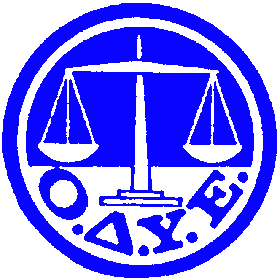 ΥΠΑΛΛΗΛΩΝ ΕΛΛΑΔΟΣ Ο.Δ.Υ.Ε.Πρωτοδικείο ΑθηνώνΠρ. Σχολή Ευελπίδων κτίριο 13 γραφείο 201T.K. 11362Τηλ: 210-8253646, 210-8253649, 210-8826464210-8625016 ή 210-8625522 εσωτερικό 350 Fax: 210-8826172                                 http://www.odye.gr  email:info@odye.gr Αθήνα, 13 Νοεμβρίου 2007Αρ. Πρωτ. 51ΙΕΤΟΣ 2004ΕΤΟΣ 2004ΕΤΟΣ 20041Με αίτησή τους222Για διορισμό σε άλλη υπηρεσία53Λόγω νόσου14Λόγω Πειθαρχικού 15Λόγω ορίου ηλικίας και συμπλήρωση 35ετίας:Λόγω ορίου ηλικίας και συμπλήρωση 35ετίας:5α.Αποχώρησαν μέχρι 31-12-200455β.Αποχώρησαν την 31-12-2004 και ήταν εκτός υπηρεσίας από 1-1-200516ΣΥΝΟΛΟΣΥΝΟΛΟ50ΕΤΟΣ 2005ΕΤΟΣ 2005ΕΤΟΣ 2005Α.Μέχρι 13-6-2005:Μέχρι 13-6-2005:1Με αίτησή τους362Για διορισμό σε άλλη υπηρεσία103Λόγω νόσου14Λόγω Πειθαρχικού 15Λόγω Θανάτου16Αιτήσεις σε εκκρεμότητα6Β.Λόγω ορίου ηλικίας και συμπλήρωση 35ετίας:Λόγω ορίου ηλικίας και συμπλήρωση 35ετίας:α.Θα αποχωρήσουν μέχρι 31-12-200511β.Θα αποχωρήσουν την 31-12-2005 και θα είναι εκτός υπηρεσίας από 1-1-200623ΣΥΝΟΛΟΣΥΝΟΛΟ89ΕΤΟΣ 2004ΕΤΟΣ 2004ΕΤΟΣ 20041Με αίτησή τους32Για διορισμό σε άλλη υπηρεσία23Λόγω Πειθαρχικού14Λόγω Θανάτου2ΣΥΝΟΛΟΣΥΝΟΛΟ8ΕΤΟΣ 2005ΕΤΟΣ 2005ΕΤΟΣ 2005Α.Μέχρι 13-6-2005:Μέχρι 13-6-2005:1Με αίτησή τους22Λόγω Πειθαρχικού13Αιτήσεις σε εκκρεμότητα2Β.Λόγω ορίου ηλικίας και συμπλήρωση 35ετίας:Λόγω ορίου ηλικίας και συμπλήρωση 35ετίας:5α.Θα αποχωρήσουν μέχρι 31-12-200525β.Θα αποχωρήσουν την 31-12-2005 και θα είναι εκτός υπηρεσίας από 1-1-20063ΣΥΝΟΛΟΣΥΝΟΛΟ10ΕΤΟΣ 2004ΕΤΟΣ 2004ΕΤΟΣ 20041Με αίτησή τους32Για διορισμό σε άλλη υπηρεσία33Δεν εμφανίστηκε 15Λόγω ορίου ηλικίας και συμπλήρωση 35ετίας:3ΣΥΝΟΛΟΣΥΝΟΛΟ10ΕΤΟΣ 2005ΕΤΟΣ 2005ΕΤΟΣ 2005Α.Μέχρι 13-6-2005:Μέχρι 13-6-2005:1Με αίτησή τους22Λόγω Θανάτου13Λόγω ορίου ηλικίας και συμπλήρωση 35ετίας:1ΣΥΝΟΛΟΣΥΝΟΛΟ4ΕΤΟΣ 2004ΕΤΟΣ 2004ΕΤΟΣ 20041Με αίτησή τους1ΣΥΝΟΛΟΣΥΝΟΛΟ1Έτος 200469Έτος 2005 (χωρίς να υπολογισθούν όσοι θα αποχωρήσουν από άλλες αιτίες και όχι αναγκαστικά λόγω συμπλήρωσης ορίου ηλικίας) 103ΣΥΝΟΛΟ172Ο ΠρόεδροςΟ Γεν. ΓραμματέαςΧρήστος ΚαϋμενάκηςΔημήτρης Λιάτσος